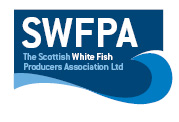 Creel PositionsCreel Position InfoBox 156 16.040n 001 49.529w56 17.654n 001 47.664w56 16.568n 001 42.229w56 13.907n 001 36.400w56 10.446n 001 40.834wbox 256 25.337n  001 33.985w56 21. 527n 001 38.668w56 17.826n  001 37.490w56 14.506n  001 29.719w56 16.559n  001 24.783wBox 355 56.543n 000 48.654w55 55.722n 000 58.838w56 05.329n 001 03.189w56 10.627n 000 52.041w56 07.958n 000 47.207wBox 456 21.604n 001 08.490w56 21.078n 001.01.530w56 24.390n 001 00.505w56 24.790n 001 07.020wBox 556 26.155n 001 01.443w56 27.893n 000 58.521w56 32.471n 001 08.261w56 30.788n 001 11.150wBest regardsDate18/06/2021Vessel Name & Reg NoBella B LH111Skipper NameJamie BlackieSkipper Email AddressJamieblackie7@hotmail.co.ukSkipper Mobile No07534245951